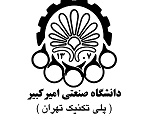 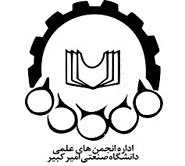 بسمه تعالیدرخواست مجوز برگزاری مسابقات علمي رییس محترم اداره انجمنهای علمی دانشجویی باسلام و احترام؛جهت برگزاری مسابقه علمي با عنوان ....................................................................... با مشخصات زیر که انجمن علمی دانشجويي دانشکده ..................................  در آن نقش برگزارکننده□ مجری□ همکار□ را دارد، درخواست مجوز می شود.اعضاي كميته اجراييسطح برگزاري مسابقه دانشکده□ دانشگاهي□ فرادانشگاهی□ ملي□ بين المللي□کمیته علمی و هیئت داورانسابقه مسابقه و قوانين علمي مسابقه (پیوست شماره 1).شرايط و نحوه ثبت نام تيمها شركت كننده (پیوست شماره2).جوايز تيم هاي اول ، دوم و سوم وهداياي کمیته علمی و هیئت داوراننحوهی تبلیغات:سایت مسابقه جهت اعلام فراخوان و اطلاع رساني به شركت كنندهها□سایتها و وبلاگها□ اطلاعيه پست الكتريكي دانشگاه□ بنر□ پوستر□ استند□ رسانه ملی□ نشريه□ سایر□توضیحات:زمان بندي مسابقهمحل برگزاري مسابقهکلیه امکانات در خواستی مورد نیاز جهت برگزاری مسابقه علمي(پیوست شماره1)فرم برآورد مالی (پیوست شماره2)12- فرم تعهد اخلاقی اجتماعی (پیوست شماره 3)ضمنا آقا/ خانم........................................................ با شماره دانشجویی...........................................و شماره تماس.................................................. به عنوان سرپرست برگزاری مسابقات علمي به حضورتان معرفی می گردد.                                 مهر و امضاء                                                         مهر وامضاء                              دبیر انجمن دانشجويي                                      معاون آموزشی/ پژوهشی و فرهنگی دانشکدهرییس محترم اداره انجمنهای علمی دانشجوییبا سلام؛با درخواست برگزاری مسابقات علمي فوق الذکر موافقت میگردد. همچنین جهت استفاده از امکانات زیر هماهنگیهای لازم صورت گرفته است..............................................................................................................................با درخواست برگزاری مسابقات علمي فوق الذکر به دلایل زیر موافقت نشد:.........................................................................................................................                                                    کارشناس رویدادها و مسابقات                                                        اداره انجمنهای علمی دانشجویی برگزاری مسابقه علمی فوقالذکر با رعایت شرایط مندرج در مجوز درخواستی مورد تأیید است.                                                               امضاء                                                                رییس اداره انجمنهای علمی دانشجویی 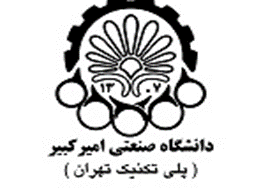 امکانات مورد نیاز جهت برگزاری مسابقات علمي (پیوست شماره 3)مهر و امضاءدبیر انجمن علمي دانشجوییمهر و امضاء معاون آموزشی/پژوهشی و فرهنگی دانشکده برآورد مالی برگزاری مسابقات علمي( پیوست شماره4  )مبالغ دریافتیجمع کل مبالغ دریافتی(ریال) : هزینه هاجمع کل هزینهها(ریال) :                  مهر و امضاء                                                                                                               مهر و امضاء          دبیر انجمن علمي دانشجویی                                                                                 معاون آموزشی/پژوهشی و فرهنگی دانشکدهفرم تعهد اخلاقی و اجتماعی سرپرست(پیوست شماره 5)در طول مدت اجرای برنامه سرپرست موظف است نظارت، مدیریت و مسئولیت موارد زیر را در مورد برگزارکنندگان، همکاران و شرکت کنندگان برنامه برعهده گیرد:احترام به شعائر اسلامي و رعايت مقررات و قوانين جمهوري اسلامي ايران عدم استفاده از لباس های تنگ، کوتاه، بدن نما و مغایر با شأن دانشجوعدم استفاده از طرح ها و رنگ های زننده ی مغایر با فرهنگ اسلامی- ایرانیعدم استفاده از زیورآلات به صورت نمایشیعدم استفاده از هرگونه آرایش صورت، مو و ناخنعدم استفاده از کراوات برای آقایانرعایت آداب اماکن عمومی ( عدم استعمال دخانیات، عدم استماع موسیقی با صدای بلند و . . .)رعايت ادب و احترام متقابل بين دانشجويان و مسئولين دانشگاهرعایت حریم اسلامی در روابط بین خانم ها و آقایاننظارت بر انجام برنامه طبق عناوین و سین برنامه ارائه شده در فرم درخواست مجوزانجام هماهنگیهای لازم با بخشهای مربوطه در دانشگاه، متناسب با درخواستهای ذکر شده در مجوز صادر شده، حداقل 48 ساعت کاری قبل از تاریخ برگزاری برنامه رعایت نکات ایمنی و اصول مربوطه در حفظ سلامت شرکت کنندگان در طول مدت برگزاری برنامهرعایت اصول امانتداری در قبال کلیه اقلام، تجهیزات و امکانات در اختیار تیم اجرایی، در طول برگزاری برنامه مورد نظر رعایت اصول شفافیت مالی و ارائه گزارشات مربوطه و مستندات لازم به طور موثق به اداره انجمنهای علمی بعد از برگزاری برنامه   اینجانب ........................................................... فرزند .........................   استاد    کارمند    دانشجو  به کد ملی ................................  سرپرست برنامهی ........................................................................................                                                                                                                                                   متعهد میگردم ضمن مطالعه و با آگاهی کامل، تمام موارد فوق را رعایت نمایم و متعهد میگردم مسئولیت هرگونه پیامد ناشی از عدم اجرای مفاد ذکر شده در این تعهدنامه بر عهده اینجانب میباشد.بدیهی است کلیه قوانین انضباطی دانشگاه بر تعهد اخلاقی فوق مترتب خواهد بود.                                                                                                                          تاریخ	                                                                                    امضارديفنام ونام خانوادگيشماره دانشجوييمقطع تحصيليسمت اجراييپست الکترونیکیشماره تماس123رديفنام ونام خانوادگيتحصيلات123جوایز غیر نقديجوایز نقدي (ريال)تيم اولتيم دومتيم سومکمیته علمی و هیئت داورانزمان شروع زمان پايانتبليغاتافتتاحيهبرگزاري اختتاميهآمفي تئاتر مركزيآمفي تئاتر دانشكدهافتتاحيهبرگزاري اختتاميهردیفتجهیزات و خدمات مورد نیازتوضیحاتردیفمبالغ دریافتی از ......مبالغ دریافتی (ریال)توضیحات1شرکت کنندگان ( به ازای هر نفر)2شرکت کنندگان ( کل)3دانشکده4اداره کل انجمن های علمی5سایر حامیان مالیردیفموضوعهزینه (ریال)